From: RickTo: IELTS Prep GroupSubj:	 IELTS Speaking lesson 5-19-2016Lesson ObjectiveThe student shall be able to learn and use new vocabulary, and develop critical thinking skills through timed speaking.First PortionWord PuzzlesEvaluation CriteriaCorrectly identify words in the attached puzzles, and use words in a complex sentence.  EXERCISE ONE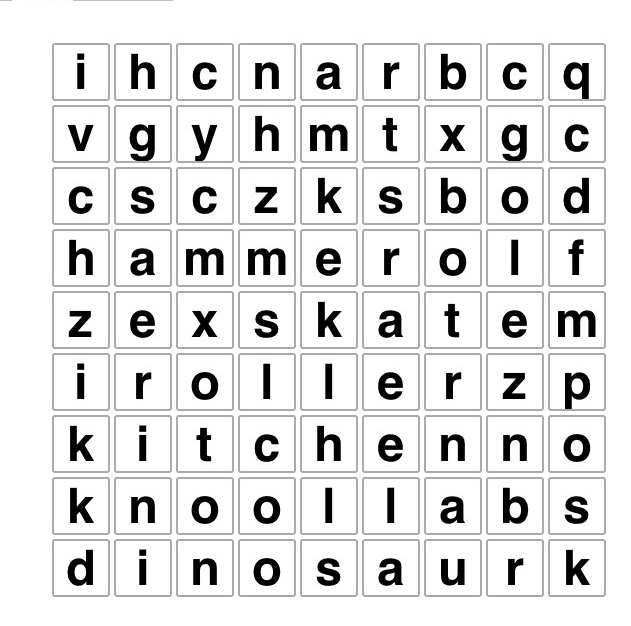 EXERCISE TWO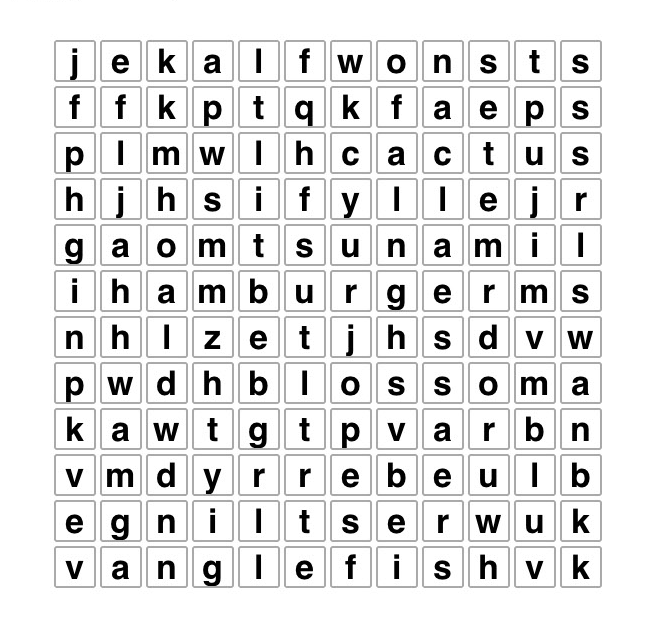 SCRAMBLEDescramble the words below.  Hint, words relate to Dreams ‘N Motion goalsLVATRE ___________NFIESST ___________LENIGHS ____________TINUY____________LGOSA__________CUTEDAOIN_________REAMD N TONIMO_________ECRAER__________CHAVIEE__________ Second PortionTimed SpeakingEvaluation CriteriaAbility to use critical thinking skills, communicate effectively on randomly selected topics.  Able to use an in depth lexicon, correct grammar and pronunciation and overall coherency in speech.Exercise Students will be assigned random topics, given 60 seconds to think about it, then 2 minutes to speak.What is your idea of a perfect day?Name and talk about the top three goals you have?When it comes to friends, quality is more important than quantity.  Is this a true statement to you?Exercise is more important than eating right, is this true? And why?What is your favorite leisure activity, and why?Your teacher should be someone you can trust, is this true? And why?Success has nothing to do with luck, it’s all about working hard, is this true? And why?Saving your money for the future is more important than spending it now and enjoying your life, is this true? And why?Developing your leadership skills is more important than developing your team work skills.  Is this true? And why?Why are traditions important?